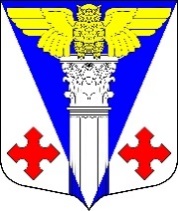 Администрация муниципального образования«Котельское сельское поселение»Кингисеппского муниципального района Ленинградской областиПОСТАНОВЛЕНИЕ  от   23.06.2022 г. №  150Об утверждении административного регламента предоставления администрацией муниципального образования «Котельское сельское поселение» Кингисеппского муниципального района Ленинградской области муниципальной услуги Установление сервитута в отношении земельного участка, находящегося в муниципальной собственности (государственная собственность, на который не разграничена*)В соответствии с Земельным кодексом Российской Федерации, Федеральными законами от 06.10.2003 № 131-ФЗ «Об общих принципах организации местного самоуправления в Российской Федерации», от 27.07.2010 №210-ФЗ «Об организации предоставления государственных и муниципальных услуг», администрация муниципального образования «Котельское сельское поселение»ПОСТАНОВЛЯЕТ:Утвердить административный регламент по предоставлению муниципальной услуги Установление сервитута в отношении земельного участка, находящегося в муниципальной собственности (государственная собственность на который не разграничена*) согласно приложению.Опубликовать настоящее постановление в средствах массовой информации и разместить на официальном сайте МО «Котельское сельское поселение»3. Постановление вступает в законную силу после его официального опубликования (обнародования).И.о. главы администрацииМО «Котельское СП»						 		Е.Г. СмирноваС полным текстом административного регламента можно ознакомиться по ссылке http://kotelskoe-adm.ru/uslugi/256.html  на официальном сайте администрации МО «Котельское сельское поселение»